Publicado en  el 08/09/2014 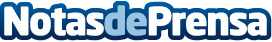 Kia colabora en el circuito juvenil de tenis  Rafa Nadal Tour by MAPFRE que concluye en Mallorca la próxima semanaTras pasar por Sevilla, Barcelona y Madrid, el circuito llega del 18 al 21 de Septiembre en el Tenis Son BessóDatos de contacto:KIA MotorsNota de prensa publicada en: https://www.notasdeprensa.es/kia-colabora-en-el-circuito-juvenil-de-tenis_1 Categorias: Automovilismo Tenis Industria Automotriz http://www.notasdeprensa.es